Religia  22.06. 26.06.2020r.Poniedziałek 22. 06.2020r.Temat: Zło dobrem zwyciężam.Przeczytaj: Rz 12, 21;  Łk 23,24.Pomyśl, dlaczego człowiek powinien zwyciężać zło dobrem.Czwartek, 24.06.2020r.Temat: Wakacyjne pielgrzymowanie.Pamiętaj w czasie wakacji o Mszy św. i modlitwie. Podziękuj bogu za dary od Niego otrzymane w tym roku szkolnym. Poproś o bezpieczne i radosne wakacje dla siebie i bliskich. Matematyka22.06.2020Temat: Klasyfikacja czworokątów – powtórzenie.Wykonaj ćwiczenia pod podanym adresami, korzystajcie z funkcji sprawdzania swoich odpowiedzi i zawsze klikajcie „podsumowanie”https://pl.khanacademy.org/math/basic-geo/basic-geometry-shapes/basic-geo-quadrilaterals/a/quadrilaterals-reviewhttps://pl.khanacademy.org/math/basic-geo/basic-geometry-shapes/basic-geo-quadrilaterals/e/categorize-quadshttps://pl.khanacademy.org/math/basic-geo/basic-geometry-shapes/basic-geo-quadrilaterals/e/quadrilateral_types23.06.2020Temat Klasyfikacja trójkątów1. Obejrzyjcie filmy pod adresem:https://pl.khanacademy.org/math/basic-geo/basic-geometry-shapes/basic-geo-classifying-triangles/v/scalene-isosceles-equilateral-acute-right-obtusehttps://pl.khanacademy.org/math/basic-geo/basic-geometry-shapes/basic-geo-classifying-triangles/v/scalene-isosceles-equilateral-from-angle2. Wykonajcie ćwiczenia pod adresami korzystajcie z funkcji sprawdzania swoich odpowiedzi i zawsze klikajcie „podsumowanie”https://pl.khanacademy.org/math/basic-geo/basic-geometry-shapes/basic-geo-classifying-triangles/e/identifying-triangles-by-angleshttps://pl.khanacademy.org/math/basic-geo/basic-geometry-shapes/basic-geo-classifying-triangles/e/recognizing-triangles24.06.2020Temat: Promień i średnica – powtórzenie.1. Wykonajcie ćwiczenia pod adresami korzystajcie z funkcji sprawdzania swoich odpowiedzi i zawsze klikajcie „podsumowanie”https://pl.khanacademy.org/math/basic-geo/basic-geo-area-and-perimeter/area-circumference-circle/e/radius_diameter_and_circumference  DZIĘKUJĘ WAM ZA WSPÓŁPRACĘ W ROKU SZKOLNYM 2019/2020 I ŻYCZĘ BEZPIECZNYCH I UDANYCH WAKACJI. DO ZOBACZENIA W PRZYSZŁYM ROKU SZKOLNYM 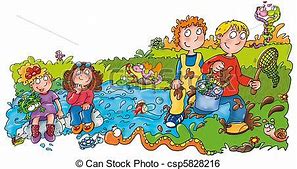 Historia Temat: Historia online - podsumowanie wiadomości nabytych w klasie V.24.06.2020r.Moi Drodzy, dzisiaj kończymy już naukę historii w klasie V. Zapraszam Was dzisiaj na podsumowanie wiedzy uzyskanej w tej klasie . Proszę, abyście wzięli udział w quizach i zabawach historycznych. Najpierw zapraszam na quiz. Tutaj jest całe kompendium wiedzy z klasy V. Popróbujcie ile zapamiętaliście. https://www.quizme.pl/q/sprawdzian/sprawdzian-z-historii-klasa-5-wczoraj-i-dzis i jeszcze jeden quiz: http://testwiedzy.pl/test/59303/historia-kl-5.html Dziękuję Wam za współpracę. Życzę udanych wakacji, wracajcie zdrowi po odpoczynku. Pozdrawiam.JĘZYK ROSYJSKIWTOREK 23.06.2020УрокTeма: Ćwiczenia powtórzeniowe.Kochani, w celu powtórzenia wiadomości wykonajcie, proszę zadania 1, 2 i 3 str. 128 (kartki koloru niebieskiego).         Pozdrawiam  ŚRODA 24.06.2020 УрокTeма: Наши планы на летние каиикулы. Nasze plany na wakacje.Kochani, ułóżcie krzyżówkę, której hasłem będzie wyraz КАНИКУЛЫ.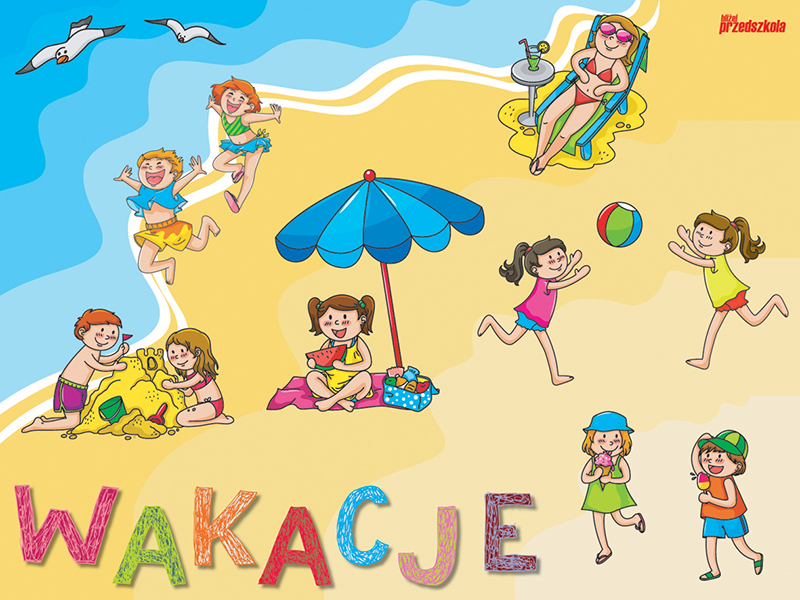 KOCHANI UCZNIOWIE KLASY PIĄTEJ, ŻYCZĘ WAM SŁONECZNYCH I BEZPIECZNYCH WAKACJI                                                                                      GEOGRAFIA24.06.2020r. - środaTemat: Utrwalenie wiadomości zrealizowanych w klasie V.Drodzy uczniowie!1. Proszę powtórzyć wiadomości z geografii z podręcznika klasy V (jeżeli ktoś ma jeszcze podręcznik:) i zapisać temat lekcji  w zeszycie przedmiotowym.2. W celu sprawdzenia swoich wiadomości i umiejętności proszę wykonać zadania w zeszycie ćwiczeń ze strony 93 - 96 (do wyboru)Drodzy uczniowie!Nie musicie  przesłać zadań na skrzynkę klasową :)Dziękuję za wspólną pracę i zaangażowanie.Życzę Wam wspaniałych, bezpiecznych, zdrowych wakacji :):):)K. KopczyńskaBiologia22.06.2020r. Temat:Rozprzestrzenianie się roślin okrytonasiennych.                                                          Zwróć uwagę na:budowę i różnorodność owoców,sposoby rozprzestrzeniania się owoców, budowę i kiełkowanie nasion,sposoby wegetatywnego rozmnażania się roślin.DRODZY UCZNIOWIE!Zapoznajcie się z tematem z podręcznika str.143-147. Zachęcam  do obejrzenia e-lekcji (Kujawsko-Pomorska e-Szkoła) - https://www.youtube.com/watch?v=eaD01V9e53Y Na podstawie uzyskanych informacji wykonajcie zadania w zeszycie ćwiczeń 1,2/95.W związku z tym, że zdacie już książki do biblioteki – udostępnię materiały na grupie messenger ;-)Miłej i owocnej pracy!Muzyka Śpiewamy piosenkę pt. „Tyle słońca w całym mieście”.Język angielski PoniedziałekTopic: Mr Bean the exam – praca z fimem .Sposoby i źródła realizacji tematu lekcji:Kochani, w dniu dzisiejszym popracujecie z odcinkiem filmu Jaś Fasola. Tym razem nie wysyłajcie kart pracy do mnie. Po wykonaniu zadań kliknijcie CHECK MY ANSWERS, aby poznać odpowiedzi. Miłej zabawy.https://www.liveworksheets.com/worksheets/en/English_as_a_Second_Language_(ESL)/Reading_comprehension/MR_BEAN_THE_EXAM_rn505838peCzwartekTopic: Mr Bean makes a sandwich – praca z fimem (rzeczowniki policzalne i niepoliczalne ).Sposoby i źródła realizacji tematu lekcji:Kochani, w dniu dzisiejszym popracujecie z kolejnym odcinkiem filmu Jaś Fasola. Tym razem nie wysyłajcie kart pracy do mnie. Po wykonaniu zadań kliknijcie CHECK MY ANSWERS, aby poznać odpowiedzi. Powodzenia.https://www.liveworksheets.com/worksheets/en/English_as_a_Second_Language_(ESL)/Vocabulary/Mr_Bean_makes_a_sandwich_sj551036hiHAPPY SUMMER HOLIDAY Życzę zdrowych, bezpiecznych wakacji, samych ciepłych i radosnych dni. Do zobaczenia.InformatykaTermin realizacji zadań na dzień 23 czerwca 2020r.Temat : Wspomnienia z …. – tworzymy album fotograficzny.Bardzo proszę zapoznać się tematem 3.2. Wspomnienia z ….. Sprawdź jak można wykonać album fotograficzny będący ciekawą formą wspomnień.PowodzeniaTechnikaTermin realizacji zadań na dzień 23 czerwca 2020r.Temat: Bezpieczne wakacje.Proszę zapoznać się broszurką akcja Bezpieczna Woda.PowodzeniaJęzyk polski 22.06.2020.-23.06.2020.Temat: Łamigłówki ortograficzne, zabawy językowe.Moi drodzy, dziś i jutro, proponuję Wam zestaw zabaw językowych i ćwiczeń ortograficznych online. Pozwolą one miło spędzić czas, a przy tym powtórzyć wiedzę!Skopiujcie proszę poniższe linki. Możecie również wykonać wiele innych ćwiczeń online zamieszczonych na wskazanej stronie. Miłej zabawy!https://wordwall.net/pl-pl/community?localeId=1045&query=ortografiahttps://wordwall.net/pl-pl/community?localeId=1045&query=zabawy%20j%C4%99zykowehttps://wordwall.net/pl/resource/819980/polski/j%c4%99zyk-polski24.06.2020.- 25.06.2020.Temat: Podsumowanie wiedzy i umiejętności zdobytych podczas nauki w klasie V.Kochani, proponuję, aby każdy z Was przez chwilę zastanowił się i spróbował odpowiedzieć sobie na poniższe pytania. Niech ta refleksja będzie podsumowaniem wiedzy i umiejętności zdobytych podczas zajęć języka polskiego.1.Zastanów się, które z zagadnień omawianych w klasie V najbardziej utkwiło w Twojej pamięci, co sprawiło Ci najmniej trudności, jakie ćwiczenia były dla Ciebie najłatwiejsze.2. Pomyśl, nad którym zagadnieniem należy jeszcze popracować, co powtórzyć, które ćwiczenia były najtrudniejsze.3. Pomyśl, która z lektur omawianych w klasie V była najbardziej interesująca, zabawna, czego nauczyłeś/aś się dzięki przygodom bohaterów literackich. 4. Zastanów się, jaką książkę chciałbyś przeczytać podczas wakacji. (zrób to! 😉) 